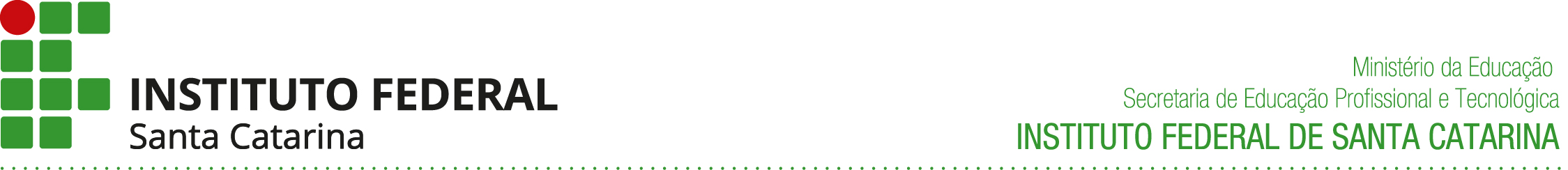 REQUERIMENTO DE VALIDAÇÃO DE UNIDADES ESPECÍFICAS DE EXTENSÃONOME: __________________________________________________________________________________________________CURSO:___________________________________________________________________MÓDULO_______________________TURMA______________________________________________________TURNO______________________________________MATRÍCULA:___________________ FONE:_______________________EMAIL:________________________________________*Atenção: Anexar certificado de participação em atividade de extensão DO IFSC somente nas funções de – DISCENTE BOLSISTA, DISCENTE EXTENSIONISTA ou VOLUNTÁRIO.*Atenção: O aluno deve frequentar as aulas até ter ciência do resultado final.JUSTIFICATIVA DE INDEFERIMENTO(para uso do coordenador/professor avaliador)DECLARO estar ciente que é de minha inteira responsabilidade o acompanhamento da tramitação do processo, não havendo a necessidade de convocação, ou nenhum outro tipo de aviso, seja por carta, e-mail ou telefone por parte do Registro Acadêmico._____________________________,  _____/_____ / _______            __________________________________________________Local e data							Assinatura do requerente✄- - - - - - - - - - - - - - - - - - - - - - - - - - - - - - - - - - - - - - - - - - - - - - - - - - - - - - - - - - - - - - - - - - - - - - - - - - - - - RECIBO DE ENTREGA DO REQUERIMENTO DE VALIDAÇÃO DE UNIDADES ESPECÍFICAS DE EXTENSÃO(Válido somente com carimbo e assinatura do(a) servidor(a) que recebeu e autenticou os documentos)Nome do(a) solicitante:_______________________________________________________________Recebido em: _____/______/________Válido somente com carimbo e assinatura do(a) servidor(a) que recebeu e autenticou os documentos.Resultado: http://continente.ifsc.edu.br – Estudantes/Registro Acadêmico/Resultados de requerimentosEmail Registro Acadêmico: ra.cte@ifsc.edu.brInserido no sistema em:                                                                      Por:UNIDADES ESPECÍFICAS  DE EXTENSÃOA SEREM CURSADAS NO IFSC CAMPO DE PREENCHIMENTO OBRIGATÓRIONOME DA(AS) ATIVIDADE(S) DE EXTENSÃO EM QUE FOI MEMBRO DA EQUIPE EXECUTORA NO  IFSC – INFORMAR O TÍTULO E O Nº DE REGISTRO NO SIGAA DEFERIMENTO(professor avaliador)DEFERIMENTO(professor avaliador)FrequênciaNOTAAVALIADORUNIDADES ESPECÍFICAS  DE EXTENSÃOA SEREM CURSADAS NO IFSC CAMPO DE PREENCHIMENTO OBRIGATÓRIONOME DA(AS) ATIVIDADE(S) DE EXTENSÃO EM QUE FOI MEMBRO DA EQUIPE EXECUTORA NO  IFSC – INFORMAR O TÍTULO E O Nº DE REGISTRO NO SIGAA SIMNÃOFrequênciaNOTAAVALIADORCOMPONENTES CURRICULARES JUSTIFICATIVA                Pedido de revisão de indeferimento -  Justificativa do aluno (a)Assinatura do Requerente
Data      Revisão do Coordenador……………………………………………………………………………………………………………………………………………………………………………………………………………………………………………………………………………………………………………………………………………………………………………………………...………………………………………………………………………………………………………………………………………………………………………………………………………………………………………………………………………………………………………………………………………………………………………………………………………………………………………………………………………………………………………………………………

         Assinatura do Coordenador (a) 
DataParecer - Registro AcadêmicoObs………………………………………………………………………………………………………………………………………………………………………………………………………………………………………………………………
Assinatura do Servidor (a)
Data